LessonTopic: Past Continuous- czas przeszły ciągłyUżycie:  - czynności trwające przez jakiś czas w określonym momencie w przeszłości (nie wiemy, czy czynność się zakończyła, np. wczoraj o 8 oglądałam TV)) - gdy opisujemy tło zdarzenia Zdania twierdzące  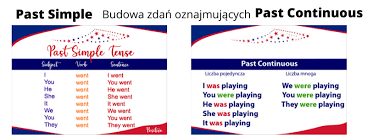 Osoba+ to be w odpowiedniej formie w czasie przeszłym ( was lub were) + czasownik z końcówką ing np. I was singing a song.       You were singing a song.            She was singing a song.                         !!!! WAS tylko w 3 osobie (he, she, it)       They were singing a song. Zdania pytająceWas lub were + osoba+ czasownik z końcówką ing+ reszta zdania?                            np. Was he jumping?       Were they jumping?  Zdania przecząceOsoba+ wasn’t  lub weren’t + czasownik z końcówką ing+ reszta zdanianp. I wasn’t (I was not) drinking cola.       You weren’t (You were not) drinking cola.        She wasn’t (She was not) drinking cola.  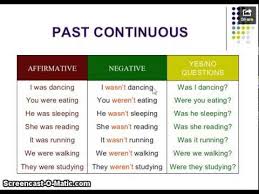 Pora to przećwiczyć Przetłumacz zdania:Ona mi pomagałaOni pływali w jeziorzeOn jeździł na rowerzeMoja mama gotowała pyszny obiad.Ta kobieta bardzo długo spałaUczyliśmy się bardzo ciężkoCzy ona robiła zakupy?Czy on sprzedawał kwiaty?Czy Twoja siostra rysowała w swoim zeszycie?Czy oni grali w piłkę nożną?Nie słuchaliśmy muzyki.Ona nie pisała maila.On nie sprzątał swojego pokoju.My nie podlewaliśmy kwiatów.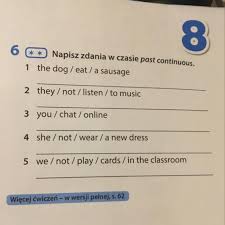 Nie jest to trudne.Prawda? 